Протокол № 30Об итогах закупа медицинских изделий способом запроса ценовых предложений на 2020 годг. Алматы                                                                                                                                                                                                  «26» июня 2020 г.1. Некоммерческое акционерное общество "Казахский национальный медицинский университет имени С.Д. Асфендиярова", находящегося по адресу г. Алматы, ул. Толе Би 94, в соответствии с п.103 главой 10 Правил организации и проведения закупа лекарственных средств и медицинских изделий, фармацевтических услуг утвержденного Постановлением Правительства Республики Казахстан от 30 октября 2009 года №1729, провел закуп способом запроса ценовых предложений по следующим наименованиям:   Выделенная сумма 13 230 888,00 (тринадцать миллионов двести тридцать тысяч восемьсот восемьдесят восемь) тенге.        Место поставки товара: г. Алматы,  Университетская клиника  «Аксай» мкр. Тастыбулак, ул. Жана-Арна, д.14/1.2. Наименование потенциальных поставщиков, представивших ценовое предложение до истечения окончательного срока предоставления ценовых предложений:ТОО «САПА Мед Астана» - г. Нур-Султан, ул. Жубанова 23/1 (15.06.2020 г. 11:11)ТОО «Тарлан-Инт» - г. Нур-Султан, ул. Керей, Жанибек хандар 5, н.п. 29 (15.06.2020 г. 17:19)ТОО «ЖанаМедТех» - г. Алматы, ул. Тимирязева, 42, корпус №15, блок 108, офис 406 (16.06.2020 г. 12:18)ТОО «Гелика» - г. Петропавловск, ул. Маяковского, 95 (17.06.2020 г. 14:20)ТОО «Medalliance&Company» - г. Алматы, ул. Тимирязева, 42, пав.23А, оф. 234 (17.06.2020 г. 14:40)ТОО «OrthoMed» - г. Алматы, ул. Тимирязева, 42, пав.23А, оф.231 (17.06.2020 г. 14:41)ТОО «САМРУК ЭЛИТ» - г. Алматы, ул. Шафик Чокина 116, кв. 47 (17.06.2020 г. 15:06)ТОО «Rauan Best» - г. Алматы, пр. Суюнбая, 89Б (17.06.2020 г. 15:23)ТОО «Alim&Company» - г. Шымкент, трасса Темирлановская, 45-85 (17.06.2020 г. 16:12)ТОО «Service Prom Qazaqstan» - г. Алматы, мкр. Самал-1, 6-16 (17.06.2020 г. 16:15)3. Организатор закупок Некоммерческое акционерное общество "Казахский национальный медицинский университет имени С.Д. Асфендиярова" по результатам оценки и сопоставления ценовых предложений потенциальных поставщиков РЕШИЛА: - определить победителем ТОО «Тарлан-Инт» - г. Нур-Султан, ул. Керей, Жанибек хандар 5, н.п. 29 по лоту № 12 на основании предоставления только одного ценового предложения и заключить с ним договор на сумму 1 052 850,00 (один миллион пятьдесят две тысячи восемьсот пятьдесят) тенге.- определить победителем ТОО «Rauan Best» - г. Алматы, пр. Суюнбая, 89Б по лотам № 8-11 на основании предоставления наименьшего ценового предложения и заключить с ним договор на сумму 364 000,00 (триста шестьдесят четыре тысячи) тенге.- определить победителем ТОО «САПА Мед Астана» - г. Нур-Султан, ул. Жубанова 23/1 по лотам № 32-33 на основании предоставления только одного ценового предложения и заключить с ним договор на сумму 12 000,00 (двенадцать тысяч) тенге.- определить победителем ТОО «Service Prom Qazaqstan» - г. Алматы, мкр. Самал-1, 6-16 по лоту № 34 на основании предоставления наименьшего ценового предложения и заключить с ним договор на сумму 1 833 000,00 (один миллион восемьсот тридцать три тысячи) тенге.- определить победителем ТОО «САМРУК ЭЛИТ» - г. Алматы, ул. Шафик Чокина 116, кв. 47 по лоту № 23 на основании предоставления наименьшего ценового предложения и заключить с ним договор на сумму 819 680,00 (восемьсот девятнадцать тысяч шестьсот восемьдесят) тенге.- определить победителем ТОО «Medalliance&Company» - г. Алматы, ул. Тимирязева, 42, пав.23А, оф. 234 по лотам № 24-28 на основании предоставления наименьшего ценового предложения и заключить с ним договор на сумму 2 590 000,00 (два миллиона пятьсот девяносто тысяч) тенге.Признать несостоявшимся лот № 35 на основании подпункта 1) пункта 20 Правил - не предоставление документов, подтверждающих соответствие предлагаемых товаров (отсутствие регистрационного удостоверения медицинских изделий).Признать несостоявшимся лоты № 1-7, 13-22, 29-31 на основании отсутствия представленных ценовых предложений.Победитель представляет Заказчику или организатору закупа в течение десяти календарных дней со дня признания победителем пакет документов, подтверждающие соответствие квалификационным требованиям, согласно главе 10, пункта 113 Постановления Правительства РК от 30.10.2009 г. №1729. Председатель комиссии:     Руководитель Департамента экономики и финансов                     _______________________      Утегенов А.К.Члены комиссии:                                                                                    Руководитель управления государственных закупок                   ________________________      Кумарова Н.А.     Руководитель отдела лекарственного обеспечения                       ________________________      Адилова Б.А.      Секретарь комиссии:                                                                          _________________________    Салиахметова Д.О.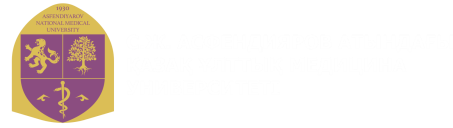 "С.Д. Асфендияров атындағы Қазақ ұлттық медицина университеті" Коммерциялық емес акционерлік қоғамы
Некоммерческое акционерное общество "Казахский национальный медицинский университет имени С.Д. Асфендиярова""С.Д. Асфендияров атындағы Қазақ ұлттық медицина университеті" Коммерциялық емес акционерлік қоғамы
Некоммерческое акционерное общество "Казахский национальный медицинский университет имени С.Д. Асфендиярова"П.ПНаименование  ТовараКраткое описание

Ед
измКол-воЦена за единицу товара
(в тенге)Общая стоимость Товара
(в тенге)1Наконечники для дозатора объемом от10мкл до200мклНаконечники для дозатора объемом от10мкл до200мкл (желтые)шт10 00010,00100 000,002Наконечники для дозатора объемом от10мкл до1000мклНаконечники для дозатора объемом от10мкл до1000мкл (синее)шт1 5004,006 000,003Наконечники для дозатора объемом от10мкл до100мклНаконечники для дозатора объемом от10мкл до100мклшт1 0006,006 000,004Фреза Розена Фреза Розена для  наконечника 1-кольцевого, мягкая, диаметром 6,0 ммшт1069 450,00694 500,005Фреза Розена Фреза Розена для  наконечника 1-кольцевого, диаметром 4,0 ммшт1069 450,00694 500,006Фреза алмазная  Фреза алмазная для  наконечника 1-кольцевого, диаметром 3,0 ммшт569 450,00347 250,007Костный воскКостный воск является стерильным воском, выделенным из пчелинного воска и применяется для механической остановки кровотечения из кости в ходе хирургических манипуляций, не адсорбируется, сохраняется в организме, вес 2,5 гршт201 420,00  28 400,008Скальпель  одноразовый стерильный №10Скальпель с защитным колпачком из углеродистой стали, одноразовый стерильный №10шт1 000150,00150 000,009Скальпель  одноразовый стерильный №11Скальпель с защитным колпачком из углеродистой стали, одноразовый стерильный №11шт1 000150,00150 000,0010Скальпель  одноразовый стерильный №15Скальпель с защитным колпачком из углеродистой стали, одноразовый стерильный №15шт1 000150,00150 000,0011Скальпель  одноразовый стерильный №20Скальпель с защитным колпачком из углеродистой стали, одноразовый стерильный №20шт500150,0075 000,0012Ушные тампоны и вкладышиУшные тампоны, стерильные размер 12*24 см. Хорошо абсорбирует жидкость образовавшую после хирургических операций. Увеличивается в обьеме сообразно анатомическим особенностям строениям наружного слухового прохода, что позволяет сохранять его открытием и сводит к минимуму опассность прорастания тканей (в упаковке 10 шт)уп3035 100,001 053 000,0013Пакет экстракционныйЭкстракционный, раскрываемый диаметр 6 см, рабочий  обьём 200 мл, для использования с трокарами размера 10 мм и более. Стерильно, 5 шт/уп.уп1150 100,00150 100,0014Стерильные оболочки для операционного микроскопаОдноразовая стерильная оболочка, размер не менее 122x300см. Материал легкий прозрачный, не содержащий латекс, асбест и полихлорированных бифенилов. Упаковка из 5 штук. Стерильная оболочка должна иметь рукава для ассистентских тубусов Стерильная оболочка должна быть оснащена специальной защитной линзой для объектива микроскопа, расположенным под углом к объективу, для исключения бликов от источника света, диаметр линзы не более – 65 мм. Наличие специальных фиксирующих лент, препятствующих смещению стерильной оболочки с микроскопа с возможностью неоднократной корректировкой фиксации. Стерильная оболочка должна быть предназначена для использования вакуумного втозачехления. Внешний пакет должен быть из многослойных полимерных пленок и открываться без помощи ножниц. Срок годности не менее 5 лет с момента производства.уп1074 620,00746 200,0015Антимикробная стерильная разрезаемая пленка, размером 34смх35смАнтимикробная стерильная разрезаемая операционная пленка для долгосрочных операций с йодофором, оранжевого цвета, воздухопроницаемые, высокоадгезивные, размером 34смх35см. Индивидуально упакован в герметично закрытую вакуумную упаковку из фольги. В коробке 10 штук.уп43 860,0015 440,0016Антимикробная стерильная разрезаемая пленка, размером 56смх60смАнтимикробная стерильная разрезаемая операционная пленка для долгосрочных операций с йодофором, оранжевого цвета, воздухопроницаемые, высокоадгезивные, размером 56смх60см. Индивидуально упакован в герметично закрытую вакуумную упаковку из фольги. В коробке 10 штук.уп27 540,0015 080,0017Антимикробная стерильная разрезаемая пленка, размером 56смх45смАнтимикробная стерильная разрезаемая операционная пленка для долгосрочных операций с йодофором, оранжевого цвета, воздухопроницаемые, высокоадгезивные, размером 56смх45см. Индивидуально упакован в герметично закрытую вакуумную упаковку из фольги. В коробке 10 штук.уп25 300,0010 600,0018Повязка адгезивная для закрытия ран, гипоаллергенная размером: 10см х 35смСтерильная повязка для ран на основе  нетканного полиэстера с нанесенным гипоаллергенным водоотталкивающим клеем и неприлипающей  к ране впитывающей прокладкой. Размером 10смх35см. Все изделия имеют закругленные углы и индивидуально упакованы по одной в  красно-белый бумажный пакет, стерилизованы  гамма-облучением.  Поглощающая способность минимум 800%, цвет белый, тип В. В коробке 25 штук.шт50200,0010 000,0019Повязка адгезивная для закрытия ран, гипоаллергенная размером: 10см х 15смСтерильная повязка для ран на основе  нетканного полиэстера с нанесенным гипоаллергенным водоотталкивающим клеем и неприлипающей  к ране впитывающей прокладкой. Размером 10смх35см. Все изделия имеют закругленные углы и индивидуально упакованы по одной в  красно-белый бумажный пакет, стерилизованы  гамма-облучением.  Поглощающая способность минимум 800%, цвет белый, тип В. В коробке 25 штук.шт150150,0022 500,0020Повязка адгезивная для закрытия ран, гипоаллергенная размером: 10см х 20смСтерильная повязка для ран на основе  нетканного полиэстера с нанесенным гипоаллергенным водоотталкивающим клеем и неприлипающей  к ране впитывающей прокладкой. Размером 10смх35см. Все изделия имеют закругленные углы и индивидуально упакованы по одной в  красно-белый бумажный пакет, стерилизованы  гамма-облучением.  Поглощающая способность минимум 800%, цвет белый, тип В. В коробке 25 штук.шт100150,0015 000,0021Зажимной резиновый бандаж 80ммх5мПневмоманжета силиконовая, ширина 80мм, длина 5м, завёрнута в моток. Пневмоманжета желтого цвета.шт137 900,0037 900,0022Зажимной резиновый бандаж 60ммх5мПневмоманжета силиконовая, ширина 60мм, длина 5м, завёрнута в моток. Пневмоманжета синего цвета.шт160 258,0060 258,0023ВЧ-инструмент ErgoPENВЧ-инструмент ErgoPEN large с 2кнопочной активацией, коннектор 4 мм, штеке З-контактный, кабель 4,5 мшт8135 000,001 080 000,0024ВЧ-инструмент JackkNIFE ВЧ-инструмент JackkNIFE с 2-кнопочной активацией, коннектор 4 мм, штекер 3контактный, кабель 4,5 мшт888 500,00708 000,0025Нейтральный ЭлектродДвухсоставной нейтральный электрод одноразового применения (для аппарата высокочастотной хирургии), размер 110 см2 ПЭ-пеноматериал без латекса в упаковке 100 штуп5157 000,00785 000,0026Биполярный кабельКабель биполярный, для пинцеты, для 2-контактного 28 мм, 4,5 м. Безопасно для напряжения до 6000 Вп. Высокая гибкость и безопасность в работе. Защита от перегиба. Коррозионная защита. Специальная защита контакташт1048 000,00480 000,0027Электрохирургический пинцетБиполярный пинцет, антипригарный, прямой, длина 160 MM, бранши 1 ММшт580 500,00402 500,0028Электрохирургический пинцетБиполярный пинцет, антипригарный, прямой, длина 160 MM, бранши 2 ММшт580 500,00402 500,0029Гель для УЗИ в канистрах по 5 кг.Гель для УЗИ в канистрах по 5 кг.кон153 000,0045 000,0030Иглы бабочки размер 21Иглы бабочки размер 21шт10800,008 000,0031Иглы бабочки размер 22Иглы бабочки размер 22шт10800,008 000,0032Иглы бабочки размер 24Иглы бабочки размер 24шт10800,008 000,0033Иглы бабочки размер 25Иглы бабочки размер 25шт10800,008 000,0034ОптикаОптика жесткая со стеклянными линзами, передне-бокового видения 30 гр, диам.1.9/2.1мм, длина 18 см, автоклвируемая, со встроенным стекловолоконным световодом. Цветовой код: красный.шт11 833 920,001 833 920,0035ОптикаОптика жесткая со стеклянными линзами, передне-бокового видения 30 гр, диам.крупноформатная, диаметр 3мм, длина 14 см, автоклвируемая, со встроенным стекловолоконным световодом. Цветовой код: красный.шт21 462 120,002 924 240,00Итого:Итого:Итого:Итого:Итого:Итого:13 230 888,00П.ПНаименование  Товара
Ед
измКол-воЦена за единицу товара
(в тенге)ТОО «САПА Мед Астана»ТОО «Тарлан-Инт»ТОО «Жана МедТех»ТОО «Гелика»ТОО «Medalliance&Company»ТОО «OrthoMed»ТОО «САМРУК ЭЛИТ»ТОО «Rauan Best»ТОО «Alim&Company»ТОО «Service Prom Qazaqstan»П.ПНаименование  Товара
Ед
измКол-воЦена за единицу товара
(в тенге)ценаценаценаценаценаценаценаценаценацена1Наконечники для дозатора объемом от10мкл до200мклшт10 000102Наконечники для дозатора объемом от10мкл до1000мклшт1 50043Наконечники для дозатора объемом от10мкл до100мклшт1 00064Фреза Розена шт1069 4505Фреза Розена шт1069 4506Фреза алмазная  шт569 4507Костный воскшт201 420  8Скальпель  одноразовый стерильный №10шт1 0001501121049Скальпель  одноразовый стерильный №11шт1 00015013011210410Скальпель  одноразовый стерильный №15шт1 00015011210411Скальпель  одноразовый стерильный №20шт50015011210412Ушные тампоны и вкладышиуп3035 10035 09513Пакет экстракционныйуп1150 10014Стерильные оболочки для операционного микроскопауп1074 62015Антимикробная стерильная разрезаемая пленка, размером 34смх35смуп43 86016Антимикробная стерильная разрезаемая пленка, размером 56смх60смуп27 54017Антимикробная стерильная разрезаемая пленка, размером 56смх45смуп25 30018Повязка адгезивная для закрытия ран, гипоаллергенная размером: 10см х 35смшт5020019Повязка адгезивная для закрытия ран, гипоаллергенная размером: 10см х 15смшт15015020Повязка адгезивная для закрытия ран, гипоаллергенная размером: 10см х 20смшт10015021Зажимной резиновый бандаж 80ммх5мшт137 90022Зажимной резиновый бандаж 60ммх5мшт160 25823ВЧ-инструмент ErgoPENшт8135 000123 000125 000102 46024ВЧ-инструмент JackkNIFE шт888 50078 50081 50087 80025Нейтральный Электродуп5157 00072 500148 000148 18026Биполярный кабельшт1048 00044 71044 50047 00047 99027Электрохирургический пинцетшт580 50079 20080 00028Электрохирургический пинцетшт580 50079 20080 00029Гель для УЗИ в канистрах по 5 кг.кон153 00030Иглы бабочки размер 21шт1080031Иглы бабочки размер 22шт1080032Иглы бабочки размер 24шт1080060033Иглы бабочки размер 25шт1080060034Оптикашт11 833 9201 833 9201 833 00035Оптикашт21 462 1201 462 1201 461 500